Инициативный проект«Устройство вольеров для создания муниципального приюта, для животных без владельцев»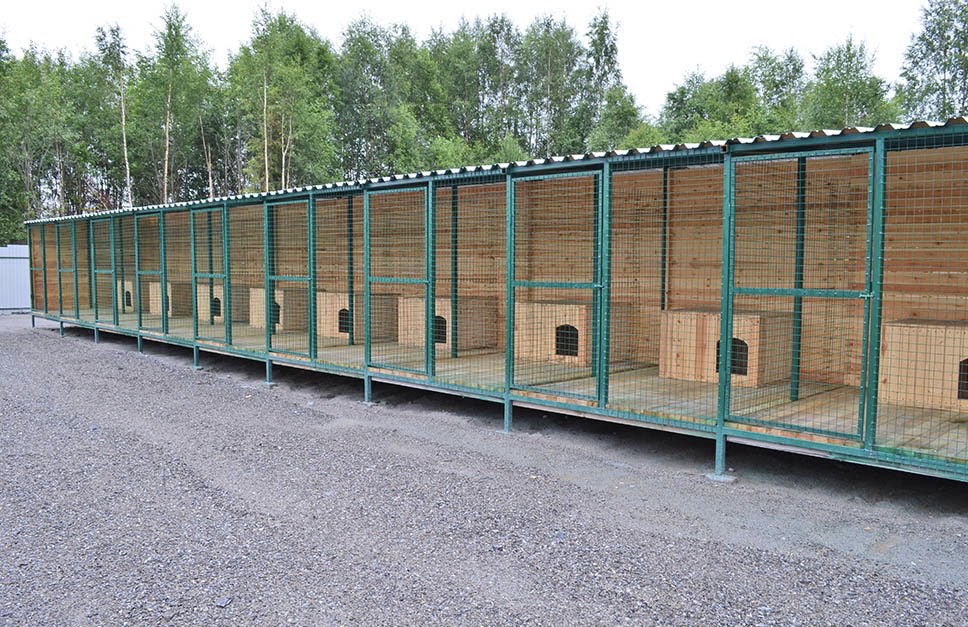 